SEBÉSZET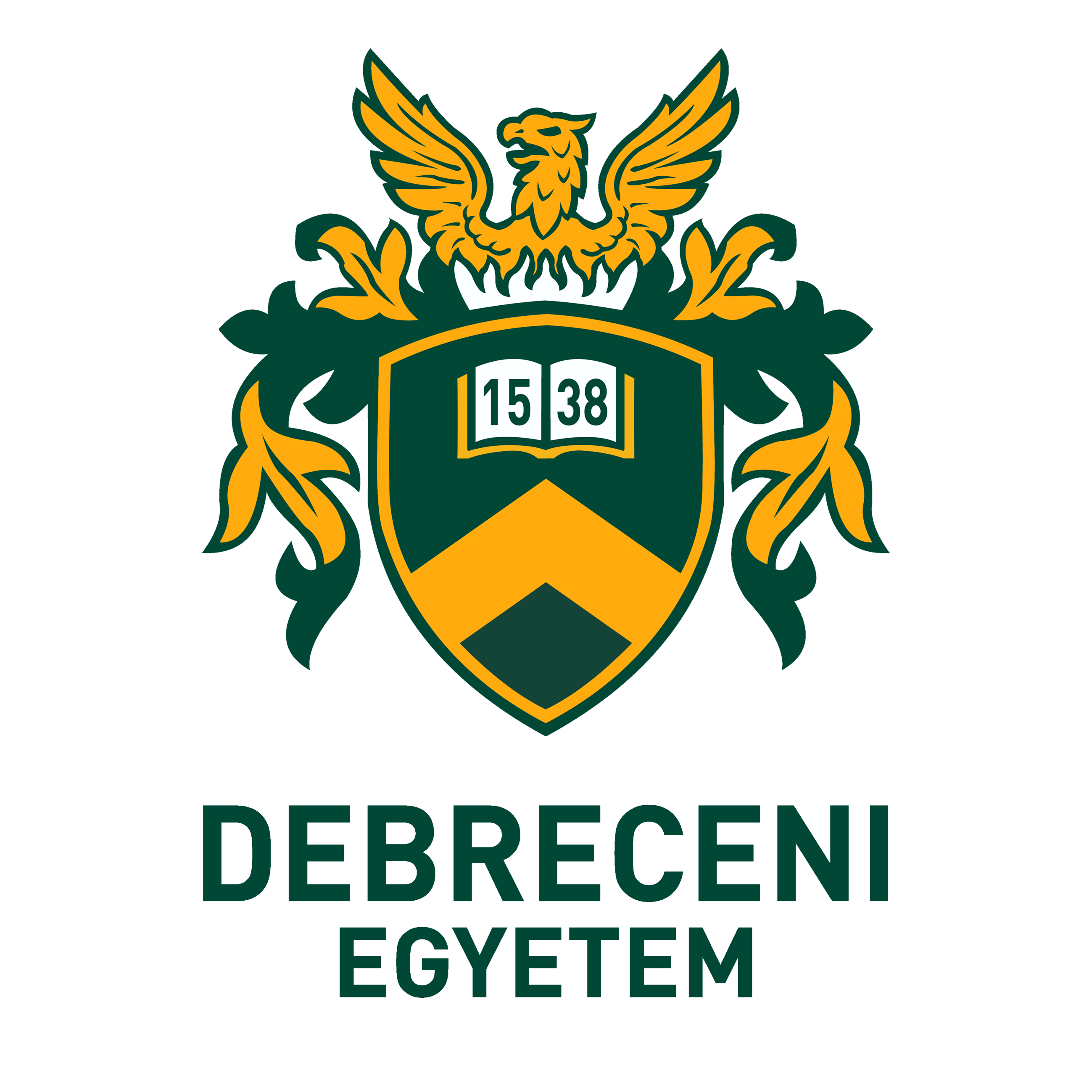 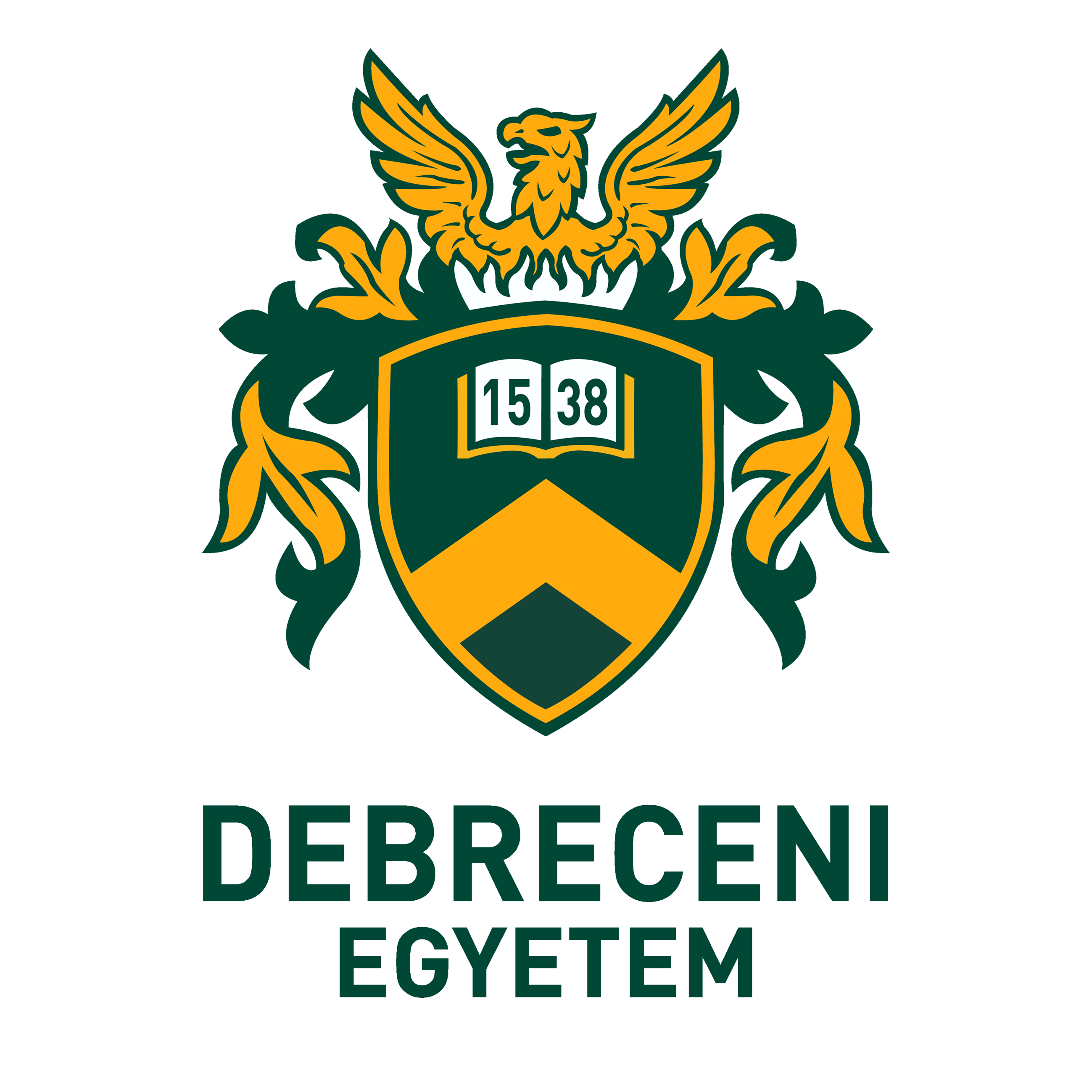 SZAKORVOS KÉPZÉS BEAVATKOZÁSOKRA VONATKOZÓ KÖVETELMÉNYRENDSZEREA szakképzés időtartama: 72 hó     A szakképzési időtartam alatt teljesítendő részvizsgák száma: 4 dbA 2022. szeptember 1.-től hatályos 22/2012. (IX.14.) EMMI rendeletben meghatározott, a szakvizsga letételéhez szükséges beavatkozások listája:Az első részvizsga letételéhez előirt beavatkozások, tevékenységek: A harmadik részvizsga letételéhez előirt beavatkozások, tevékenységek: Szakvizsgáig teljesítendő tevékenységek és beavatkozások:Kötelezően teljesítendő beavatkozások:Külön beavatkozási lista tartozik a sürgősségi betegellátó osztályon, a mentőszolgálatnál töltendő gyakorlat, valamint az intenzív terápiás osztályon letöltendő gyakorlatokhoz, ezért amennyiben a képzés tartalmazza ezeket az elemeket, úgy a honlapon elérhető külön beavatkozási listákon szereplő elemeket is teljesíteni és igazolni szükséges.Tevékenység, beavatkozás megnevezéseSzintezésSzintezésSzintezésSzintezésSzintezésTevékenység, beavatkozás számaEgyetemi intézeten kívül, akkreditált képzőhelyen is elvégezhetőTevékenység, beavatkozás megnevezéseI.II.III.IV.V.Tevékenység, beavatkozás számaEgyetemi intézeten kívül, akkreditált képzőhelyen is elvégezhetőAnamnézis önálló rögzítéseX50XSebészeti beteg vizsgálataX100XJáró és ambuláns ügyeleti beteg ellátása. (A szakképzés helyén önállóan végzett betegvizsgálat és önálló járóbeteg ambuláns betegellátás történhet.)X100XFekvő és felvételt igénylő ügyeleti beteg ellátása. (A sürgősségi kórképek elbírálása, betegelőjegyzés, osztályos felvétel vagy műtéti indikáció elbírálása továbbra is csak szakorvosi felügyelettel történhet.)X100XVérgáz elemzéseX20XLabor elemzéseX50XTranszfúzió adásaX25XFolyadék és táplálás terápia összeállításaX50XZárójelentés összeállításaX50XSebkezelés (akut és krónikus sebek ellátása), kötszer vényfelírásX25XProctológiai vizsgálat (anoscopia, rectoscopia)X10XAmbulanter feltárás (tályog)X10XAmbulanter excisio (bőr és bőralatti elváltozás)X10XAmbulanter biopsia (nyirokcsomó)X5XMellkas drainageX5XUltrahang-vizsgálatokX50XEndoscopiás eljárásokban részvétel (rectoscopia, sigmoideoscopia, colonoscopia, gastroscopia)X100XTevékenység, beavatkozás megnevezéseSzintezésSzintezésSzintezésSzintezésSzintezésTevékenység, beavatkozás számaEgyetemi intézeten kívül, akkreditált képzőhelyen is elvégezhetőTevékenység, beavatkozás megnevezéseI.II.III.IV.V.Tevékenység, beavatkozás számaEgyetemi intézeten kívül, akkreditált képzőhelyen is elvégezhetőAnamnézis önálló rögzítéseXSebészeti beteg vizsgálataXJáró és ambuláns ügyeleti beteg ellátása. (A szakképzés helyén önállóan végzett betegvizsgálat és önálló járóbeteg ambuláns betegellátás történhet.)XFekvő és felvételt igénylő ügyeleti beteg ellátása. (A sürgősségi kórképek elbírálása, betegelőjegyzés, osztályos felvétel vagy műtéti indikáció elbírálása továbbra is csak szakorvosi felügyelettel történhet.)X50XVérgáz elemzéseXLabor elemzéseXTranszfúzió adásaXFolyadék és táplálás terápia összeállításaX50XZárójelentés összeállításaX50XSebkezelés (akut és krónikus sebek ellátása), kötszer vényfelírásXProctológiai vizsgálat (anoscopia, rectoscopia)X10XAmbulanter feltárás (tályog)X10XAmbulanter excisio (bőr és bőralatti elváltozás)X10XAmbulanter biopsia (nyirokcsomó)X5XMellkas drainageX5XTevékenység, beavatkozás megnevezéseSzintezésSzintezésSzintezésSzintezésSzintezésTevékenység, beavatkozás megnevezése, számaEgyetemi intézeten kívül, akkreditált képzőhelyen is elvégezhetőTevékenység, beavatkozás megnevezéseI.II.III.IV.V.Tevékenység, beavatkozás megnevezése, számaEgyetemi intézeten kívül, akkreditált képzőhelyen is elvégezhetőAnamnézis rögzítése, sebészi beteg vizsgálata, zárójelentés összeállítása, kiadásaXÜgyeleti beteg ellátásaX50XVérgáz és labor elemzése, folyadék és táplálás terápia összeállításaXTranszfúzió adásaXSebkezelés (akut és krónikus sebek ellátása)XAmbulanter excisio (bőr és bőralatti elváltozás) XAmbulanter biopszia (nyirokcsomó)XProctológiai vizsgálat (anoscopia)XAmbulanter feltárás (tályog)XVisszér műtét (crossectomia, varicectomia)X20XProctológiai műtét (nodus, fissura, fistula)X20XAmputációX20XTracheostomiaX2XPajzsmirigy és mellékpajzsmirigy műtétX3XThoracotomiaX5XMellkas drainageX5XGyomor+duodenum (GEA, gastrostomia, sutura, resectio)X10XCholecystectomia (laparoscopos)X20XCholecystectomia (hagyományos)X5XGastrointestinalis anastomosis, vékonybél resectioX15XColon resectio, vastagbél műtétX10XColon egyéb műtéte (anus prae, bypass)X10XAppendectomiaX25XSérvműtétX25XVerőér érvarrat (embolectomia)X5XEmlő műtét (excisio, mastectomia, ABD)X10XEmlő műtét (izotóp vagy drótjelölés, sentinel nyirokcsomó biopsia)XA beavatkozásokat az adott szakterületen jártassággal rendelkező szakorvos felügyelete mellett végezheti a megfelelő akkreditációval bíró képzőhelyen a jártassága megszerzéséig.A beavatkozásokat az adott szakterületen jártassággal rendelkező szakorvos felügyelete mellett végezheti a megfelelő akkreditációval bíró képzőhelyen a jártassága megszerzéséig.Nyelőcső resectioXA beavatkozásokat az adott szakterületen jártassággal rendelkező szakorvos felügyelete mellett végezheti a megfelelő akkreditációval bíró képzőhelyen a jártassága megszerzéséig.A beavatkozásokat az adott szakterületen jártassággal rendelkező szakorvos felügyelete mellett végezheti a megfelelő akkreditációval bíró képzőhelyen a jártassága megszerzéséig.Total gastrectomiaXA beavatkozásokat az adott szakterületen jártassággal rendelkező szakorvos felügyelete mellett végezheti a megfelelő akkreditációval bíró képzőhelyen a jártassága megszerzéséig.A beavatkozásokat az adott szakterületen jártassággal rendelkező szakorvos felügyelete mellett végezheti a megfelelő akkreditációval bíró képzőhelyen a jártassága megszerzéséig.Rectum exstirpatioXA beavatkozásokat az adott szakterületen jártassággal rendelkező szakorvos felügyelete mellett végezheti a megfelelő akkreditációval bíró képzőhelyen a jártassága megszerzéséig.A beavatkozásokat az adott szakterületen jártassággal rendelkező szakorvos felügyelete mellett végezheti a megfelelő akkreditációval bíró képzőhelyen a jártassága megszerzéséig.Rectum resectioXA beavatkozásokat az adott szakterületen jártassággal rendelkező szakorvos felügyelete mellett végezheti a megfelelő akkreditációval bíró képzőhelyen a jártassága megszerzéséig.A beavatkozásokat az adott szakterületen jártassággal rendelkező szakorvos felügyelete mellett végezheti a megfelelő akkreditációval bíró képzőhelyen a jártassága megszerzéséig.Máj resectioXA beavatkozásokat az adott szakterületen jártassággal rendelkező szakorvos felügyelete mellett végezheti a megfelelő akkreditációval bíró képzőhelyen a jártassága megszerzéséig.A beavatkozásokat az adott szakterületen jártassággal rendelkező szakorvos felügyelete mellett végezheti a megfelelő akkreditációval bíró képzőhelyen a jártassága megszerzéséig.Epeút műtétXA beavatkozásokat az adott szakterületen jártassággal rendelkező szakorvos felügyelete mellett végezheti a megfelelő akkreditációval bíró képzőhelyen a jártassága megszerzéséig.A beavatkozásokat az adott szakterületen jártassággal rendelkező szakorvos felügyelete mellett végezheti a megfelelő akkreditációval bíró képzőhelyen a jártassága megszerzéséig.Pancreas műtétXA beavatkozásokat az adott szakterületen jártassággal rendelkező szakorvos felügyelete mellett végezheti a megfelelő akkreditációval bíró képzőhelyen a jártassága megszerzéséig.A beavatkozásokat az adott szakterületen jártassággal rendelkező szakorvos felügyelete mellett végezheti a megfelelő akkreditációval bíró képzőhelyen a jártassága megszerzéséig.Haladó laparoscopos műtétXA beavatkozásokat az adott szakterületen jártassággal rendelkező szakorvos felügyelete mellett végezheti a megfelelő akkreditációval bíró képzőhelyen a jártassága megszerzéséig.A beavatkozásokat az adott szakterületen jártassággal rendelkező szakorvos felügyelete mellett végezheti a megfelelő akkreditációval bíró képzőhelyen a jártassága megszerzéséig.Ultrahang-vizsgálatokXA beavatkozásokat lehetőség szerint radiológus, gasztroenterológus szakorvos felügyelete mellett végezheti a megfelelő jártasság megszerzéséigA beavatkozásokat lehetőség szerint radiológus, gasztroenterológus szakorvos felügyelete mellett végezheti a megfelelő jártasság megszerzéséigEndoscopiás eljárásokXA beavatkozásokat lehetőség szerint radiológus, gasztroenterológus szakorvos felügyelete mellett végezheti a megfelelő jártasság megszerzéséigA beavatkozásokat lehetőség szerint radiológus, gasztroenterológus szakorvos felügyelete mellett végezheti a megfelelő jártasság megszerzéséigTevékenység, beavatkozás megnevezéseEsetszámKötelezően előírt műtétek száma: 350 műtét végzéseEsetszám Minősített műtétek (150): Minősített műtétek (150):Tracheostomia (pajzsmirigy műtéttel helyettesíthető)2Pajzsmirigy műtét3Thoracotomia5Mellkas drainage5Emlő műtét (excisio, mastectomia)10Gyomor+duodenum műtét (GEA, gastrostomia, sutura)10Cholecystectomia hagyományos5Cholecystectomia laparoscopos20Gastrointestinalis anastomosis15Colon resectio10Colon egyéb műtéte (anus prae, bypass)10Appendectomia25Sérvműtét25Verőér érvarrat5       A következő műtétekben kell asszisztálni:       A következő műtétekben kell asszisztálni:Pajzsmirigy és mellékpajzsmirigy műtét20Emlő műtét (excisio, ablatio, sentinel biopsia, ABD)20Nyelőcső resectio5Gyomor resectio és total gastrectomia10Vastagbél műtét, colon resectio30Rectum exstirpatio5Rectum resectio10Máj resectio5Epeút műtét5Pancreas műtét5Haladó laparoscopos műtét5Transzplantáció vagy szervkivétel1Kötelező vizsgálatok:Kötelező vizsgálatok: Ultrahang-vizsgálatok (intervenciós eljárások megismerése is)50Endoscopiás eljárásokban részvétel (rectoscopia, sigmoideoscopia, colonoscopia, gastroscopia)100